Тестові завдання для 5 -7 класів «Алгоритми засобами «Скретч»»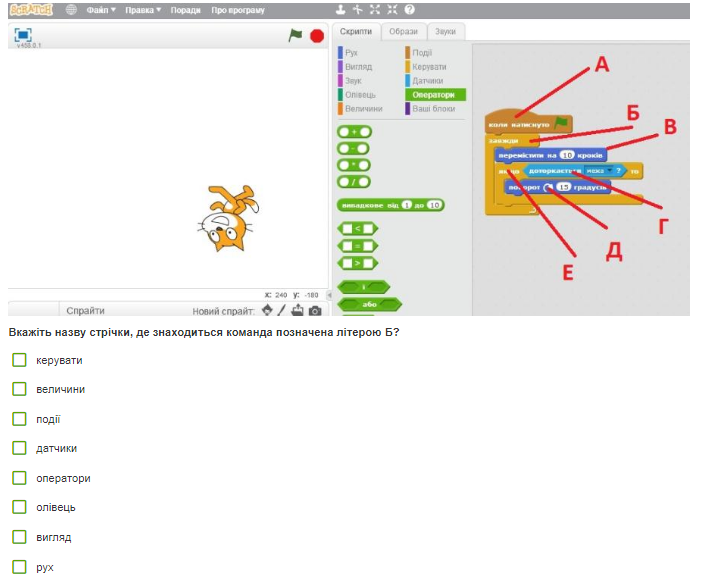 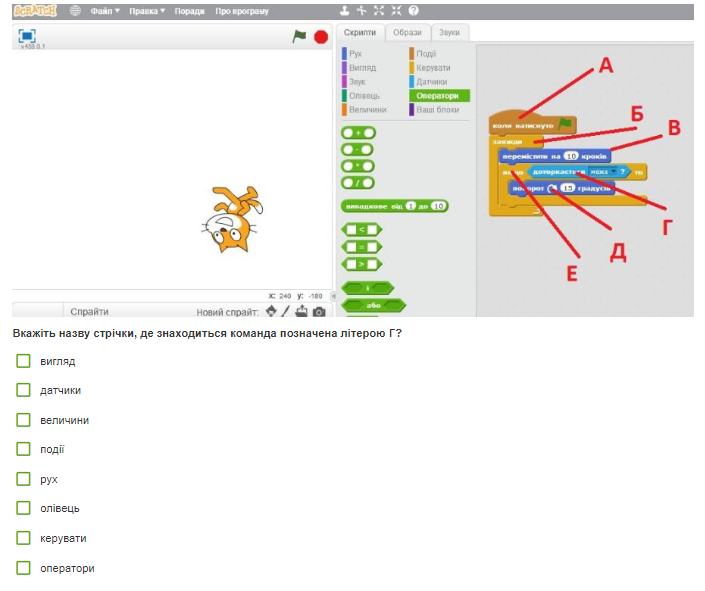 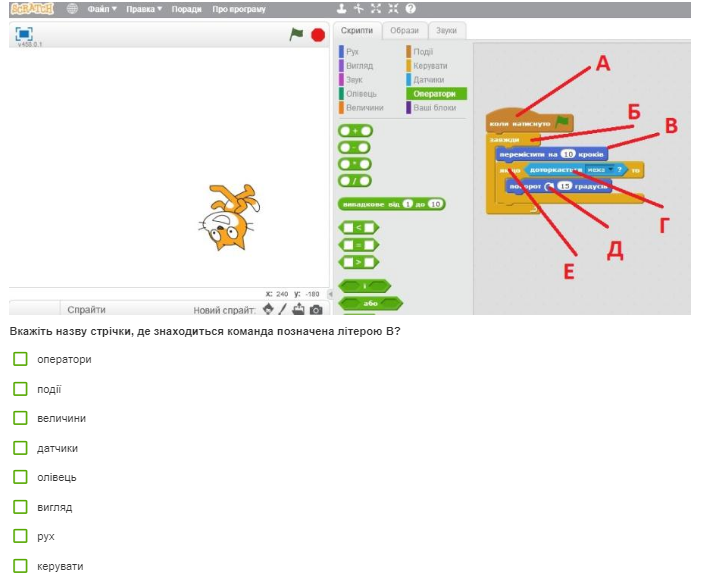 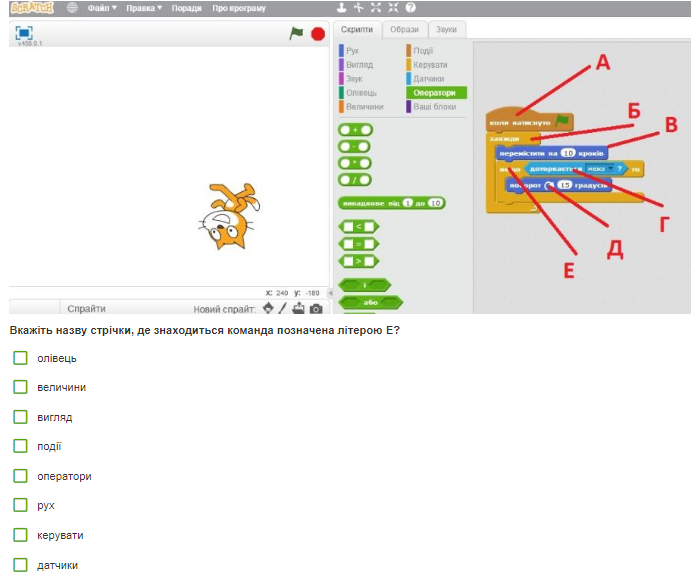 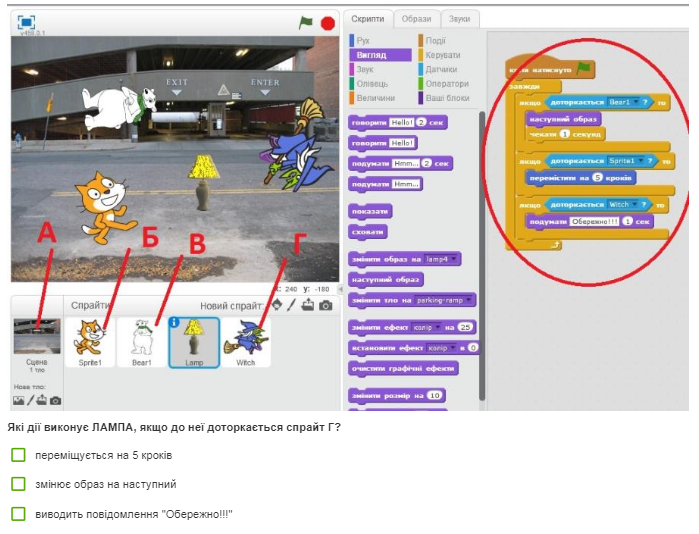 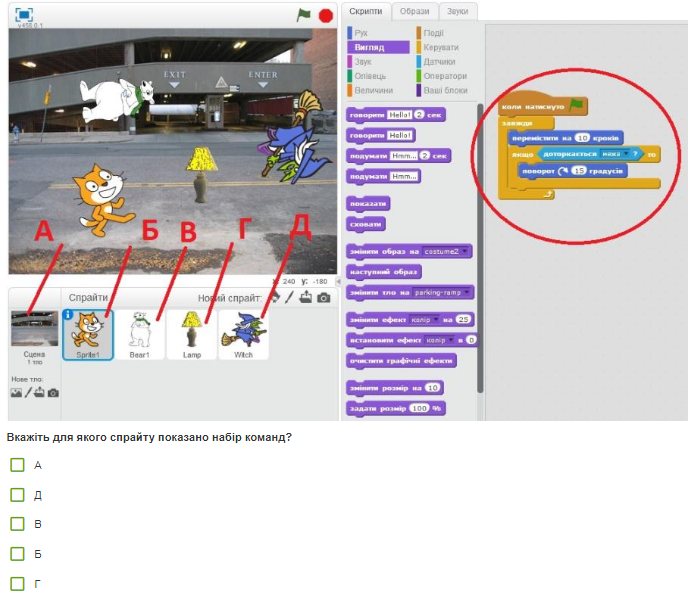 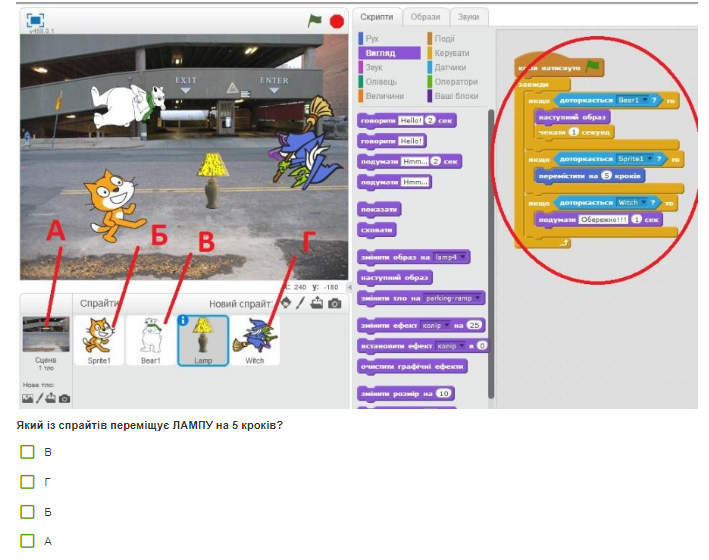 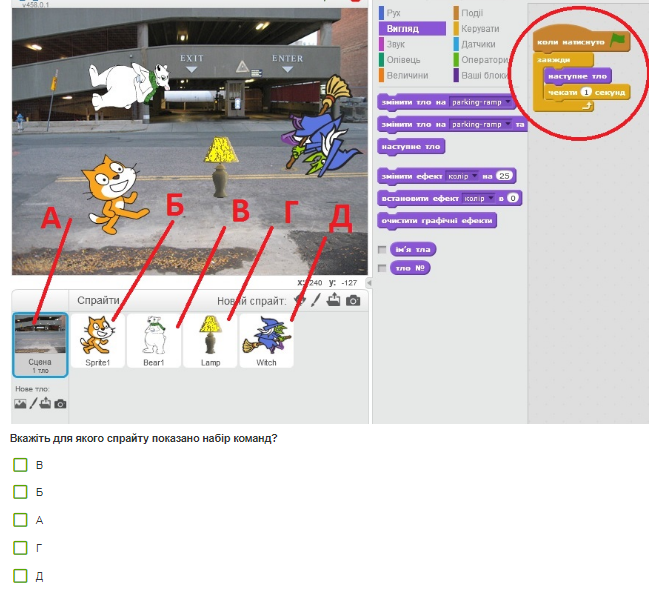 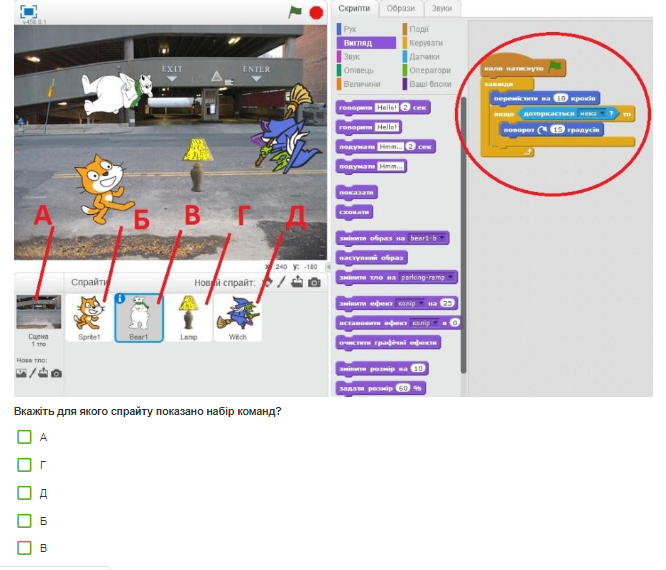 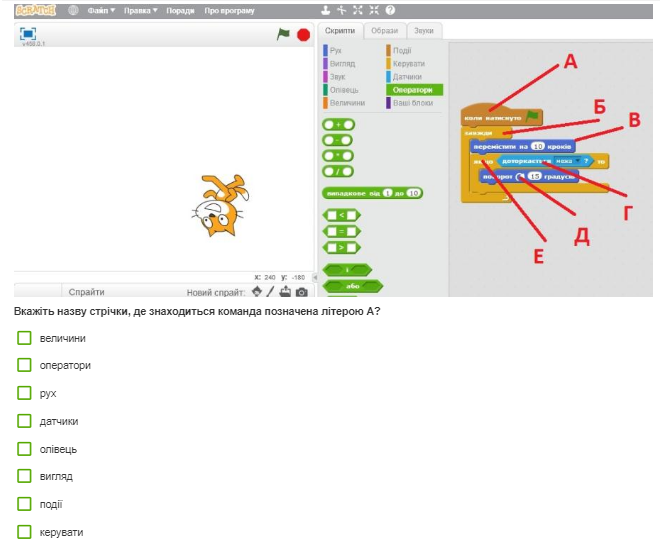 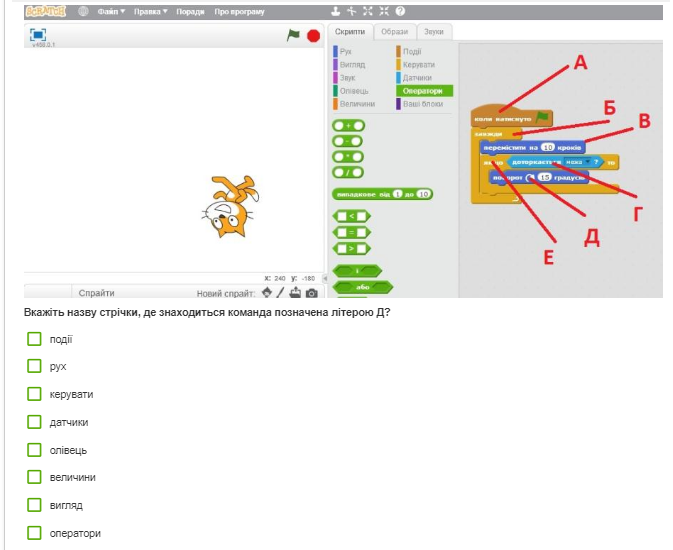 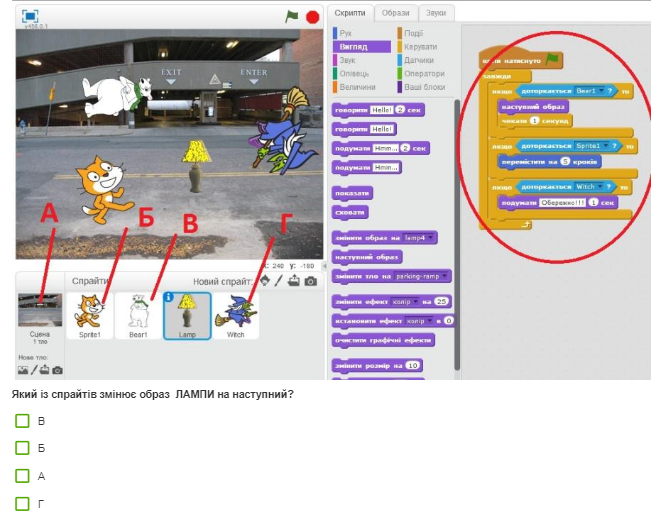 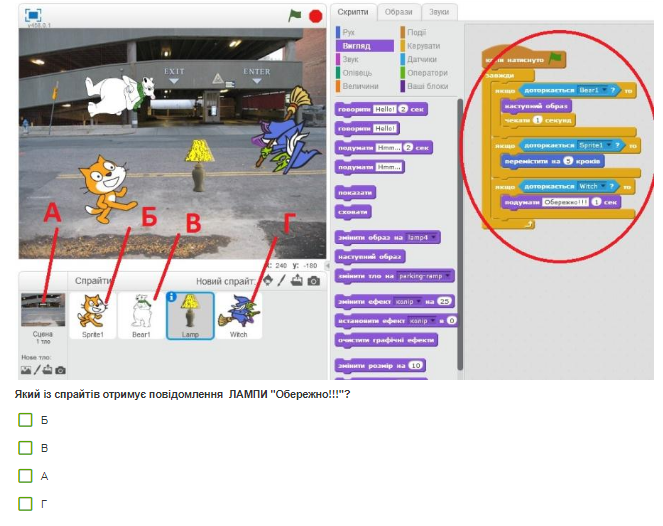 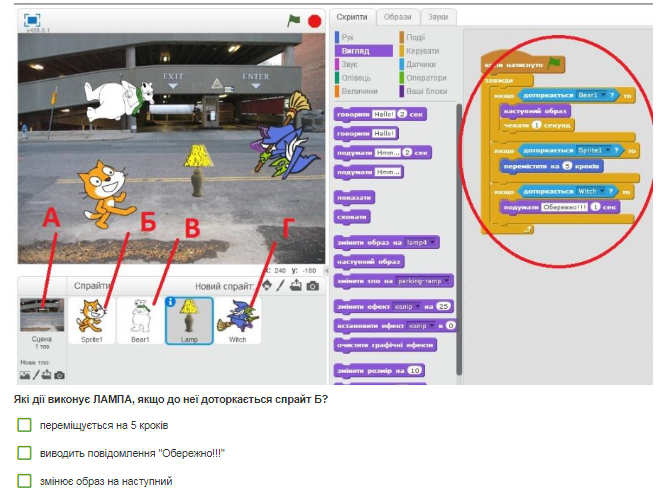 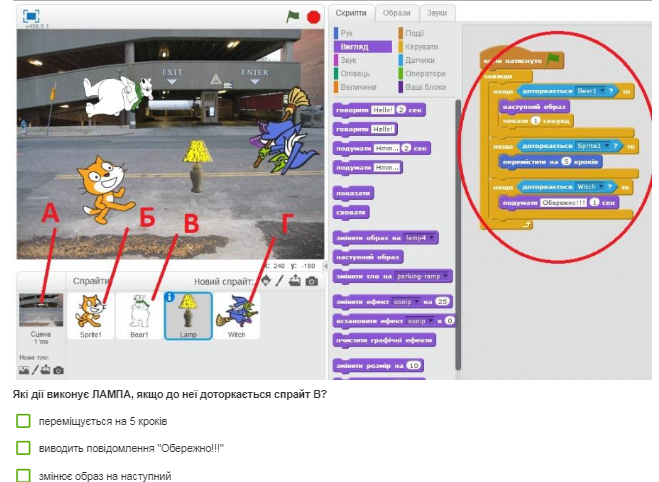 